ВОЗВРАЩЕНИЕ К ИСТОКАМ: ZENITH ВОЗРОЖДАЕТ САМУЮ ПЕРВУЮ МОДЕЛЬ DEFY 1969 ГОДАПосле высокой оценки и востребованности копий исторических моделей El Primero 1960-х и 1970-х годов Мануфактура Zenith представила еще одну монументальную модель с 1969 года: DEFY Revival A3642, современную копию самой ранней модели часов DEFY.1969 год навсегда остался вехой для Zenith и часового искусства в целом с изобретением калибра El Primero, в том же году дебютировал еще один сюрприз от Мануфактуры: коллекция DEFY. Заняв твердую позицию против волны заполонивших мир кварцевых часов, которая угрожала уничтожить традиционное швейцарское часовое производство, компания Zenith доказала, что механика будет жить, создав часы с исключительным дизайном и надежностью, с которыми электронные часы массового производства того времени просто не могли соперничать.Воплощением этого смелого решения стали часы DEFY A3642, открывшие производителю новые возможности в области дизайна и функциональности. A3642 получили подходящее название «coffre-fort» по-французски, что переводится как «банковское хранилище» или «сейф». Их дерзкий восьмиугольный корпус в сочетании с четырнадцатигранным безелем демонстрируют смелость дизайна и прочность конструкции благодаря четко очерченным линиям и граням с различной отделкой; то, что и было воплощено в современной коллекции Zenith DEFY. Оригинальные часы DEFY со стальным браслетом типа «лесенка», разработанным и изготовленным знаменитой компанией Gay Frères, несомненно, были на шаг вперед, когда речь шла о высокотехнологичных спортивных часах со стальным браслетом и геометрическим дизайном. Благодаря водонепроницаемости 30 АТМ (300 метров), обеспечиваемой завинчивающейся заводной головкой, DEFY A3642 и его современная реинкарнация Revival, безусловно, являются самыми надежными часами на все случаи жизни.DEFY Revival A3642, воспроизведенные с потрясающей точностью с использованием оригинальных мануфактурных чертежей 1969 года, возвращают все детали и уникальные элементы дизайна, которые сделали оригинал настолько выдающимся для своей эпохи и установили коды, которые продолжают вдохновлять современные творения DEFY. Циферблат теплого серого цвета с эффектом градиента, темнеющим к краям, был одним из первых в своем роде во время своего появления в 1969 году. Необычные накладные квадратные часовые метки имеют горизонтальные канавки, которые передают ощущение вечного движения. Широкие стрелки в форме «мечей» обильно заполнены люминофором SuperLumiNova того же оттенка, что и тритий, использовавшийся в оригинале, в сочетании с секундной стрелкой в форме «весла», которая является характерной чертой многих часов Zenith той же эпохи. Фактически, единственными различиями в дизайне между Revival и его предшественником являются сапфировое стекло, прозрачная задняя крышка корпуса и тип люминесцентных пигментов.Но главное отличие бьется внутри корпуса. Вместо непрозрачной задней крышки оригинала, украшенной четырехконечной звездой, которая стала одним из логотипов бренда и повторяющимся элементом дизайна на долгие годы, DEFY Revival A3642 оснащены прозрачным сапфировым стеклом на задней крышке, через которое виден автоматический мануфактурный механизм Elite 670, работающий на частоте 4 Гц (28 800 пк/ч) и имеющий 50-часовой запас хода при полном заводе.Создав DEFY Revival A3642, Zenith не только возрождает одну из самых смелых и выдающихся моделей 1960-х годов, но и подчеркивает уникальный генезис самой дерзкой и инновационной коллекции Мануфактуры, возвращаясь к истокам.Следите за обновлениями коллекции, так как Zenith скоро представит современного преемника оригинальных DEFY с более изящной и модернистской конструкцией и совершенно новым уровнем функциональности.ZENITH: НАСТАЛО ВРЕМЯ ДОТЯНУТЬСЯ ДО ЗВЕЗД.Миссия компании Zenith заключается в том, чтобы вдохновлять людей следовать за мечтами и воплощать их в жизнь, несмотря ни на что. С момента своего основания в 1865 году Zenith становится первой часовой мануфактурой в современном смысле этого слова, а ее часы — верными спутниками выдающихся людей, мечтающих о великом и стремящихся достичь невозможного, от Луи Блерио, отважившегося на исторический полет через Ла-Манш, до Феликса Баумгартнера, совершившего рекордный прыжок из стратосферы. Также Zenith уделяет особое внимание женщинам, открывающим новые горизонты – как в прошлом, так и в наши дни, – отдавая дань уважения их свершениям и предоставляя платформу DREAMHERS, на которой представительницы прекрасного пола делятся своим опытом и вдохновляют других на то, чтобы воплощать в жизнь свои мечты.Во всех своих часах Zenith использует только собственные механизмы, разработанные и изготовленные в стенах компании. После создания в 1969 году механизма El Primero, первого в мире калибра автоматического хронографа, Zenith пошел дальше и разработал хронографы, способные производить замеры с еще большей точностью – до 1/10 секунды (линия Chronomaster) и 1/100 секунды (линия DEFY). Формируя будущее швейцарской часовой индустрии с 1865 года, Zenith продолжает создавать часы для тех, кто не боится бросить вызов самому себе. Настало время дотянуться до звезд.DEFY REVIVAL A3642Артикул: 03.A3642.670/75.M3642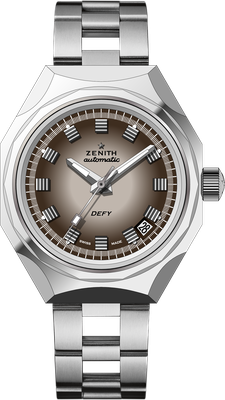 Основные характеристики: переиздание оригинальной модели Reference A3642 1969 года. Восьмиугольный корпус с легендарным 14-гранным безелем. Лимитированная серия из 250 экземпляров. Механизм: Elite 670, с автоматическим подзаводомЧастота 28 800 пк/ч (4 Гц)
Запас хода мин. 50 часовФункции: центральные часовая и минутная стрелки. Центральная секундная стрелка. Индикация даты в положении «4 часа 30 минут»
Отделка: новый ротор в форме звезды с матовой отделкой Цена: 6900 CHFМатериал: Нержавеющая стальВодонепроницаемость: 300 МКорпус: 37 ммЦиферблат: Коричневый цвет с градацией
Часовые метки: Фацетированные, с родиевым напылением Стрелки: фацетированные, родированные, с люминесцентным покрытием SuperLuminova SLN C1Ремень/браслет и застежка: браслет «лесенка» из стали.